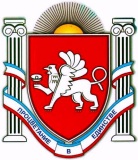 Р А С П О Р Я Ж Е Н И Еот _26 августа 2016 г._ №__132-р_г. ДжанкойО назначении ответственных за реализацию мероприятий по объектам капитального строительстваВо исполнение пункта 29 поручения Главы Республики Крым от                              10 августа 2016 года № 01-62/246 по итогам заседания Совета министров Республики Крым 09 августа 2016 года, на основании Устава муниципального образования Джанкойский район Республики Крым 1. Назначить ответственными за реализацию мероприятий по объектам капитального строительства, финансирование которых предусмотрено распоряжениями Совета министров Республики Крым от 15 марта 2016 года      № 222-р "О плане капитального строительства за счет средств бюджета Республики Крым на 2016 год" и от 22 июня 2016 года № 634-р "О плане капитального строительства объектов государственной и муниципальной собственности на 2016 год, реализуемом в рамках государственных программ Республики Крым" Брижанкину С.В., заместителя главы администрации Джанкойского района, главного архитектора района и Тигровскую Н.В., заведующего сектором по вопросам капитального строительства.2. Распоряжение вступает в силу с момента подписания.3. Контроль за исполнением настоящего распоряжения оставляю за собой.Глава администрацииДжанкойского района							          А.И. БочаровРЕСПУБЛИКА КРЫМАДМИНИСТРАЦИЯ ДЖАНКОЙСКОГО РАЙОНААДМIНIСТРАЦIЯ ДЖАНКОЙСЬКОГО РАЙОНУ РЕСПУБЛІКИ КРИМКЪЫРЫМ ДЖУМХУРИЕТИ ДЖАНКОЙ БОЛЮГИНИНЪ ИДАРЕСИ